WESTERN CAPE PROVINCIAL PARLIAMENTSTANDING COMMITTEE ON AGRICULTURE, ENVIRONMENTAL AFFAIRS AND DEVELOPMENT PLANNING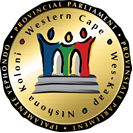 Chairperson: Mr AP Van der Westhuizen			Procedural Officer: Shareen Niekerk			 					              Tel: 021 487-1992									Email: sniekerk@wcpp.gov.zaSenior Procedural Officer: Johan Vermeulen		 						Tel: 021 487-1715											Email: jvermeulen@wcpp.gov.za(Ref no: 11/4/1/2/11)Distributed on 5 June 2020 NOTICE OF MEETINGPlease note that a meeting of the above-mentioned Standing Committee will take place as follows:Date:		Friday, 12 June 2020 Time:		09:00 – 10:00Venue:		Virtual Meeting (Via Microsoft Teams) AGENDA1.    Discussion on the public participation process to be followed in respect of the National Forests Amendment Bill [B 11B–2016] (NCOP) (s76) and the National Environmental Management Laws Amendment Bill [B 14D–2017] (NCOP) (s76)2.    Consideration and adoption of Draft Committee Minutes of 19 May 20203.    Consideration and adoption of updated Committee Tracking Document as at 12 June 20204.    Resolutions/ActionsAgenda items may be rearranged by the Committee at short noticeShould you be unable to attend kindly forward apologies to the Procedural Officer and arrange for an alternate, indicating the name of the alternate, at your earliest convenience.